Rehabilitation Nursing Certification BoardCRRN Advocacy AwardThe purpose of the CRRN Advocacy Award is to recognize healthcare organizations that advocate for certification for rehabilitation nurses and provide support to and recognition of certified staff.AwardRecipients will be announced at the ARN Annual Conference and at www.rehabnurse.org and will receive a certificate.EligibilityOrganizations providing patient/client care that employ rehabilitation nurses are eligible to apply for this award. Organizations include but are not limited to inpatient rehabilitation units, long term acute care facilities, home health care companies, skilled nursing facilities, comprehensive outpatient rehabilitation centers, and health systems. A unit or division of an organization is eligible to apply.InstructionsComplete the application and submit it witha letter of support from a nursing administrator.a narrative or description of what the facility or unit does to support, encourage, and recognize certified staff.evidence that the facility/unit provides support and/or recognition in each of the four categories.Please identify the category the evidence is intended to support. Do not include photos.Category 1 – Support a culture of certificationDemonstrate that certification is an expectation and part of the unit/organizational culture by providing documentation of one or more of the following:CRRN certification is included in the clinical ladder/clinical advancement programCRRN certification is indicated as required/preferred in job postingsother supportAcceptable documentation includes any policies or public/employee announcements related to these areas as well as copies of job posting which include certification as required/preferred.Category 2 – Support of initial CRRN certificationDemonstrate support for initial certification by providing nursing staff one or more of the following:access to exam prep materialsfunding for review coursesfunding for examination feetime off for preparationtime off on day of examother supportAcceptable documentation includes any policies or public/employee announcements related to these areas.Category 3 – Support of ongoing CRRN certificationDemonstrate support for ongoing certification by providing nursing staff one or more of the following:access to continuing educationfunding for continuing education or professional development activitiesfunding for renewal feestime off for continuing education or professional development activitiesother supportAcceptable documentation includes any policies or public/employee announcements related to these areas.Category 4 – Recognition of CRRNs Demonstrate recognition of certified staff by providing nursing staff with one or more to the following:name badges with certificationspay differential for certified staffunit/facility-based recognition (ie workplace announcement, “wall of fame,” recognition breakfast/luncheon/dinner)other recognitionAcceptable documentation includes any policies related to these areas as well as copies of work place announcements or other recognition. The application deadline is September 30, 2021. Please call 800.229.7530 or email cert@rehabnurse.org with any questions.RNCB Advocacy Award Application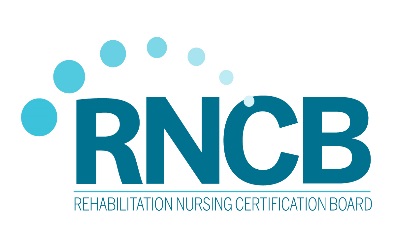 Please complete the information below and submit:the application.a letter of support from a nursing administrator.a narrative or description of what the facility or unit does to support, encourage, and recognize certified staff.documentation that the facility/unit provides support and/or recognition in at least two categories.Please identify the category the documentation is intended to address.Do not include photos.Nominee informationFacility name: Unit (if appropriate): Address: Name & title of submitter: Email: Phone: Based on number of eligible staff, what percentage of staff hold CRRN certification (unit or facility, as appropriate)? This application includes documentation in the following categories:Category 1 – Support culture of certification CRRN certification is included in the clinical ladder/clinical advancement program CRRN certification is indicated as required/preferred in job postings Other supportPlease describe: Category 2 – Support of initial CRRN certification Access to exam prep materials Funding for review courses Funding for examination fee Time off for preparation Time off on day of exam Other supportPlease describe: Category 3 – Support of ongoing CRRN certification Access to continuing education Funding for continuing education or professional development activities Funding for renewal fees Time off for continuing education or professional development activities Other supportPlease describe: Category 4 – Recognition of CRRNs  Name badges with certifications Pay differential for certified staff Unit/facility-based recognition  Other recognitionPlease describe: Send the application and supporting documentation to cert@rehabnurse.org. The application deadline is September 30, 2021.